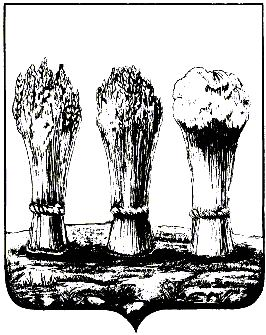    АДМИНИСТРАЦИЯ ЛЕНИНСКОГО РАЙОНА ГОРОДА ПЕНЗЫПРИКАЗот ______________ № _____Об утверждении Программы профилактики рисков причинения вреда (ущерба) охраняемым законом ценностям при осуществлении муниципального контроля в сфере благоустройства на территории Ленинского района города Пензы на 2022 годРуководствуясь Постановлением Правительства РФ от 25.06.2021 № 990 «Об утверждении Правил разработки и утверждения контрольными (надзорными) органами программы профилактики рисков причинения вреда (ущерба) охраняемым законом ценностям», статьями 45, 45.1 Устава города Пензы и руководствуясь Положением об администрации Ленинского района города Пензы,П Р И К А З Ы В А Ю: 1. Утвердить Программу профилактики рисков причинения вреда (ущерба) охраняемым законом ценностям при осуществлении муниципального контроля в сфере благоустройства на территории Ленинского района города Пензы на 2022 год. 2. Настоящий приказ опубликовать в муниципальной газете «Пенза» и разместить на официальном сайте администрации города Пензы в информационно-телекоммуникационной сети «Интернет».3. Контроль за исполнением настоящего приказа возложить на заместителя главы администрации Ленинского района города Пензы, координирующего вопросы благоустройства.Глава администрации района                                                      Н.Б. МосквитинаПриложение к приказу №________ от __________Программапрофилактики рисков причинения вреда (ущерба) охраняемым законом ценностям при осуществлении муниципального контроля в сфере благоустройства  на территории Ленинского района города Пензы на 2022 годПрограмма профилактики нарушений обязательных требований правил благоустройства, соблюдения чистоты и порядка направлена на предупреждение нарушений организациями, осуществляющими деятельность на территории Ленинского района города Пензы (далее - подконтрольные субъекты), обязательных требований, соблюдение которых оценивается администрацией Ленинского района города Пензы при проведении мероприятий по контролю в рамках осуществления муниципального контроля за соблюдением правил благоустройства территории города Пензы в границах района, разработана в соответствии, во исполнение требований Федерального закона от 31.07.2020 № 248-ФЗ «О государственном контроле (надзоре) и муниципальном контроле в Российской Федерации».Органом, уполномоченным на осуществление муниципального контроля в сфере благоустройства на территории Ленинского района города Пензы, является администрация Ленинского района города Пензы.1. Анализ текущего состояния осуществления муниципального контроля в сфере благоустройства, описание текущего развития профилактической деятельности контрольного (надзорного) органа, характеристика проблем, на решение которых направлена программа профилактики.1.1. Вид муниципального контроля: муниципальный контроль в сфере благоустройства.1.2. Предметом муниципального контроля в сфере благоустройства является соблюдение организациями и гражданами Правил благоустройства, соблюдения чистоты и порядка в города Пензе, утвержденных решением Пензенской городской Думы от 26.06.2009 № 66-7/5; исполнение решений, принимаемых по результатам контрольных мероприятий.1.3. Плановые и внеплановые проверки в рамках муниципального контроля за соблюдением правил благоустройства территории города Пензы в границах района за текущий период 2021 года администрацией района не проводились, согласно Постановлению Правительства РФ от 30.11.2020 № 1969.За текущий период 2021 года в рамках профилактики рисков причинения вреда (ущерба) охраняемым законом ценностям администрацией района осуществлялись следующие мероприятия:размещение на интернет-странице администрации Ленинского района города Пензы официального сайта администрации города Пензы в информационно-телекоммуникационной сети "Интернет" для муниципального контроля за соблюдением юридическими лицами и индивидуальными предпринимателями правил благоустройства территории города Пензы перечней нормативных правовых актов или их отдельных частей, содержащих обязательные требования, требования, установленные муниципальными правовыми актами, оценка соблюдения которых является предметом муниципального контроля, а также текстов соответствующих нормативных правовых актов.осуществление информирования юридических лиц, индивидуальных предпринимателей по вопросам соблюдения обязательных требований, требований, установленных муниципальными правовыми актами, в том числе посредством разработки и опубликования руководств по соблюдению обязательных требований, требований, установленных Правилами благоустройства, соблюдения чистоты и порядка в городе Пензе, утвержденными решением Пензенской городской Думы от 26.06.2009 N 66-7/5, проведения семинаров и конференций, разъяснительной работы в средствах массовой информации и иными способамиподготовка и распространение комментариев о содержании новых нормативных правовых актов, устанавливающих обязательные требования, требования, установленные Правилами благоустройства, соблюдения чистоты и порядка в городе Пензе, утвержденными решением Пензенской городской Думы от 26.06.2009 N 66-7/5, внесенных изменениях в действующие акты, сроках и порядке вступления их в действие, а также рекомендации о проведении необходимых организационных, технических мероприятий, направленных на внедрение и обеспечение соблюдения обязательных требований, требований, установленных муниципальными правовыми актами (в случае изменения обязательных требований, требований, установленных МНПА).регулярное обобщение практики осуществления муниципального контроля за соблюдением юридическими лицами и индивидуальными предпринимателями Правил благоустройства, соблюдения чистоты и порядка в городе Пензе, утвержденных решением Пензенской городской Думы от 26.06.2009 N 66-7/5, и размещение на интернет-странице администрации района официального сайта администрации города Пензы в информационно-телекоммуникационной сети "Интернет" соответствующих обобщений, в том числе с указанием наиболее часто встречающихся случаев нарушений обязательных требований, требований, установленных муниципальными правовыми актами, с рекомендациями в отношении мер, которые должны приниматься юридическими лицами, индивидуальными предпринимателями в целях недопущения таких нарушений.выдача предостережений о недопустимости нарушения обязательных требований, требований, установленных муниципальными правовыми актами.1.4. Программа профилактики нарушений обязательных требований правил благоустройства, соблюдения чистоты и порядка направлена на предупреждение нарушений организациями, осуществляющими деятельность на территории Ленинского района города Пензы (далее - подконтрольные субъекты), обязательных требований, соблюдение которых оценивается администрацией Ленинского района города Пензы при проведении мероприятий по контролю в рамках осуществления муниципального контроля за соблюдением правил благоустройства территории города Пензы в границах района, разработана в соответствии, во исполнение требований Федерального закона от 31.07.2020 № 248-ФЗ «О государственном контроле (надзоре) и муниципальном контроле в Российской Федерации».Обязательные требования, требования, установленные муниципальными правовыми актами, оценка соблюдения которых является предметом муниципального контроля, содержатся в Правилах благоустройства, соблюдения чистоты и порядка в городе Пензе, утвержденных решением Пензенской городской Думы от 26.06.2009 N 66-7/5.2. Цели и задачи реализации программыЦелями реализации программы являются:стимулирование добросовестного соблюдения обязательных требований всеми контролируемыми лицами;устранение условий, причин и факторов, способных привести к нарушениям обязательных требований и (или) причинению вреда (ущерба) охраняемым законом ценностям;создание условий для доведения обязательных требований до контролируемых лиц, повышение информированности о способах их соблюдения.Для достижения целей необходимо решение следующих задач:выявление причин, факторов и условий, способствующих нарушению обязательных требований Правил благоустройства, соблюдения чистоты и порядка в городе Пензе на территории Ленинского района города, определение способов устранения или снижения рисков их возникновения;установление зависимости видов, форм и интенсивности профилактических мероприятий от особенностей конкретных подконтрольных субъектов, и проведение профилактических мероприятий с учетом данных факторов;формирование единого понимания обязательных требований Правил благоустройства, соблюдения чистоты и порядка в городе Пензе у всех участников контрольной деятельности;повышение прозрачности осуществляемой администрацией Ленинского района города Пензы контрольной деятельности;повышение уровня правовой грамотности подконтрольных субъектов, в том числе путем обеспечения доступности информации об обязательных требованиях Правил благоустройства, соблюдения чистоты и порядка в городе Пензе на и необходимых мерах по их исполнению.3. Перечень профилактических мероприятий, сроки (периодичность) их проведения4. Показатель результативности и эффективности программы профилактики:№ п/пНаименование мероприятия Срок реализации мероприятияОтветственный исполнитель1.Информирование.Размещение на официальном сайте администрации Ленинского района города Пензы в сети "Интернет" правовых актов или их отдельных частей, содержащих обязательные требования, оценка соблюдения которых является предметом муниципального контроля.в течение годадолжностное лицо, уполномоченноена осуществление муниципального контроля в соответствии с должностной инструкцией 2.Информирования юридических лиц, индивидуальных предпринимателей по вопросам соблюдения обязательных требований, установленных муниципальными правовыми актами, в том числе посредством разработки и опубликования руководств по соблюдению обязательных требований, проведения семинаров и конференций, разъяснительной работы в средствах массовой информации и иными способами.В случае изменения обязательных требований - подготовка и распространение комментариев о содержании новых нормативных правовых актов, устанавливающих обязательные требования, внесенных изменениях в действующие акты, сроках и порядке вступления их в действие, а также рекомендаций о проведении необходимых организационных, технических мероприятий, направленных на внедрение и обеспечение соблюдения обязательных требованийв течение года по мере необходимостидолжностное лицо, уполномоченноена осуществление муниципального контроля в соответствии с должностной инструкцией3.Консультирование  в устной либо письменной форме контролируемых лиц или их представителей  по вопросам соблюдения обязательных требований в сфере благоустройствав течении года по мере поступления обращенийдолжностное лицо, уполномоченноена осуществление муниципального контроля в соответствии с должностной инструкцией4.Объявление предостережений.  При наличии сведений о готовящихся нарушениях обязательных требований или признаках нарушений обязательных требований  объявляется  предостережение о недопустимости нарушения обязательных требований  в сфере благоустройствав течение года по мере поступления сведенийдолжностное лицо, уполномоченноена осуществление муниципального контроля в соответствии с должностной инструкциейНаименование показателяЗначение показателя1. Информированность подконтрольных субъектов о содержании обязательных требованийне менее 60% 2. Выполнение профилактических программных мероприятий согласно перечню100% мероприятий, предусмотренных перечнем3. Доля подконтрольных субъектов, с которыми проведены мероприятия по профилактике нарушений требований законодательстване менее 35% 4. Доля подконтрольных субъектов, которым направлены предостережения о недопустимости нарушения требований законодательстване менее 5% 